Registration FormFun Bus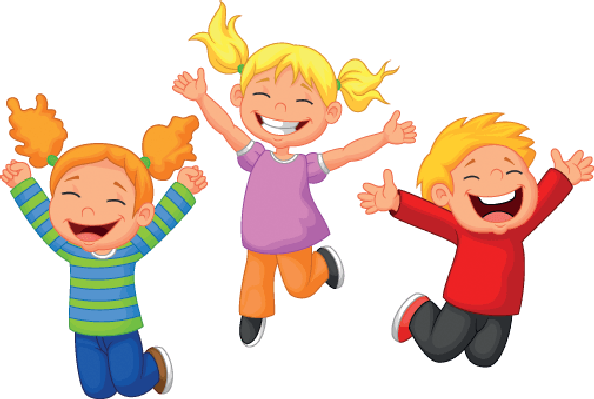 Join us every Wednesday morning for the Fun Bus.  It provides a fun experience through an “obstacle course” within the bus including tumbling, climbing, swinging and jumping on a mini trampoline. Each child will have an opportunity to go on the bus with his/her classmates and enjoy these experiences without the bus ever leaving our parking lot and it’s air-conditioned and/or heated.When:		January 9th – March 27th  		 Snow days will be made upCost:			$120.00 for 12 sessions no registration feePayment is made directly to Building Blocks Child Center.Name of Child:	_____________________________Child’s Teacher:	_____________________________Payment attached:	_____________________________